Offener Senioren-Treff  St. WolfgangWir laden herzlich einam Mittwoch, den 27.10.2021 um 15.00 Uhrzum geselligen Spiele-Nachmittagmit gemütlichem Kaffeetrinkenins Cafe Klatsch im Stadtteilhaus.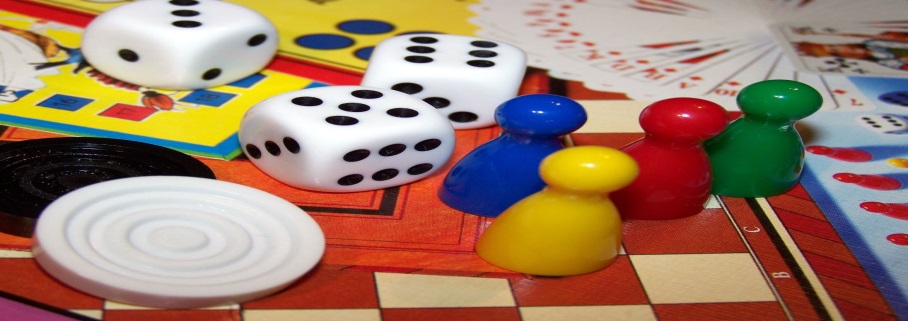 Bringen Sie Ihr Lieblingsspiel gerne mit!Teilnahme nur mit 3 G Nachweis (geimpft – genesen – getestet)Eine Anmeldung ist zwingend erforderlich.Die Platzzahl ist auf 10 TeilnehmerInnen begrenzt.Bitte melden Sie sich per Telefon (07351 – 6488) oder durch eine schriftliche Nachricht mit Ihrem Namen und Telefonnummer in unserem Briefkasten am Familienzentrum St. Wolfgang (Siebenbürgenstraße 15) bis spätestens einen Tag vor dem jeweiligen Termin an.Bitte nicht im Stadtteilhaus anmelden!